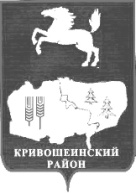 АДМИНИСТРАЦИЯ КРИВОШЕИНСКОГО РАЙОНАПОСТАНОВЛЕНИЕ17.08.2018                                                                                                                 № 396 с. КривошеиноТомской областиО внесении изменений в Постановление Администрации Кривошеинского района  от 07.08.2017 № 342 «О создании постоянно действующей комиссии по проведению аукционов, конкурсов на право заключения договоров аренды и продажи в собственность физических и (или) юридических лиц муниципального имущества»В целях реализации государственной политики в области развития малого и среднего предпринимательства в муниципальном образовании Кривошеинский район и оказания имущественной поддержки субъектам малого и среднего предпринимательства, организациям, образующим инфраструктуру поддержки субъектов  малого   и  среднего   предпринимательства (в том числе на льготных условиях), в соответствии с Федеральным законом от 24.07.2007 № 209 ФЗ «О развитии малого и среднего предпринимательства в Томской области», Постановлением  Администрации  Кривошеинского района от 05.07.2018 № 321 « Об утверждении порядка и условий предоставления в аренду имущества субъектам малого и среднего предпринимательства, организациям, образующим инфраструктуру поддержки субъектов малого и среднего предпринимательства»,ПОСТАНОВЛЯЮ:     1. Внести в постановление Администрации Кривошеинского района  от 07.08.2017 № 342 «О создании постоянно действующей комиссии по проведению аукционов, конкурсов на право заключения договоров аренды и продажи в собственность физических и (или) юридических лиц муниципального имущества» следующие изменения:	1.1. Ввести  в состав постоянно действующей комиссии по проведению аукционов, конкурсов на право заключения договоров аренды и продажи в собственность физических и (или) юридических лиц муниципального имущества Савицкого Вячеслава Викторовича - директора некоммерческого партнерства «Центр поддержки предпринимательства Кривошеинского района» - член комиссии (по согласованию). 2. Настоящее постановление опубликовать в Сборнике нормативно-правовых актов и разместить на официальном сайте муниципального образования Кривошеинский район в сети «Интернет» http://kradm.tomsk.ru.3.  Настоящее     постановление    вступает   в   силу    с    даты   его   подписания.4. Контроль за исполнением   настоящего  постановления  возложить   на Первого заместителя Главы Кривошеинского района.Глава Кривошеинского района                                        	                                      С.А. Тайлашев(Глава Администрации)Наталья Валерьевна Костенко (8-38-251) 2-11-81ПрокуратураСибиряковКостенко-2Савицкий 